                              Тема: «Головоломка «Танграм»».Цель: развивать пространственные представления детей, конструктивное мышление, логику, воображение, сообразительность; развивать мелкую моторику для подготовки детей к школе; воспитывать терпение и усидчивость.
  Древнекитайская головоломка «Танграм» представляет собой квадрат, разрезанный на 7 частей — треугольников и квадратов разного размера.         Пусть количество деталей невелико, но на плоскости они могут складываться в множество разнообразных фигур: силуэты животных, людей, окружающих предметов.
«Танграм» способен заинтересовать не только детей, у которых эта увлекательнейшая игра развивает мышление и воображение, но и взрослых. В игре необходимо соблюдать следующие правила:
1.При составлении изображений используется весь комплект деталей целиком.
2.Детали геометрического конструктора присоединяются друг к другу.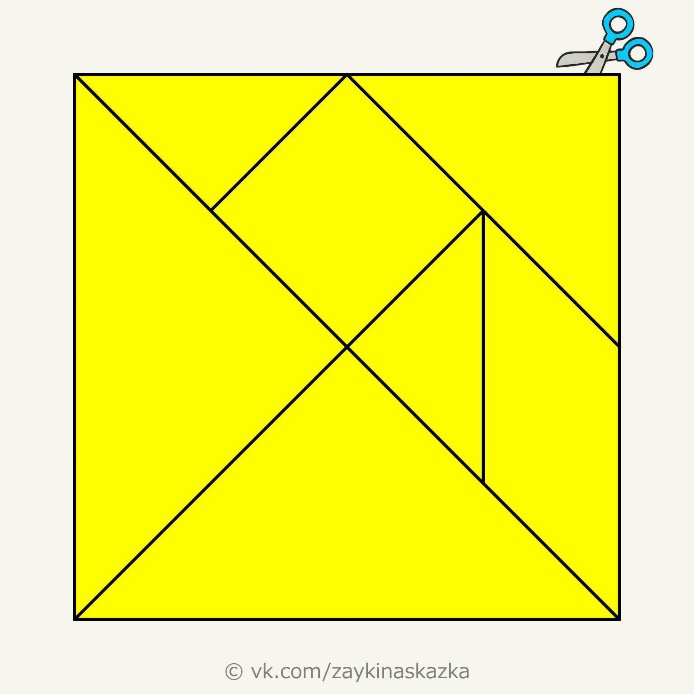 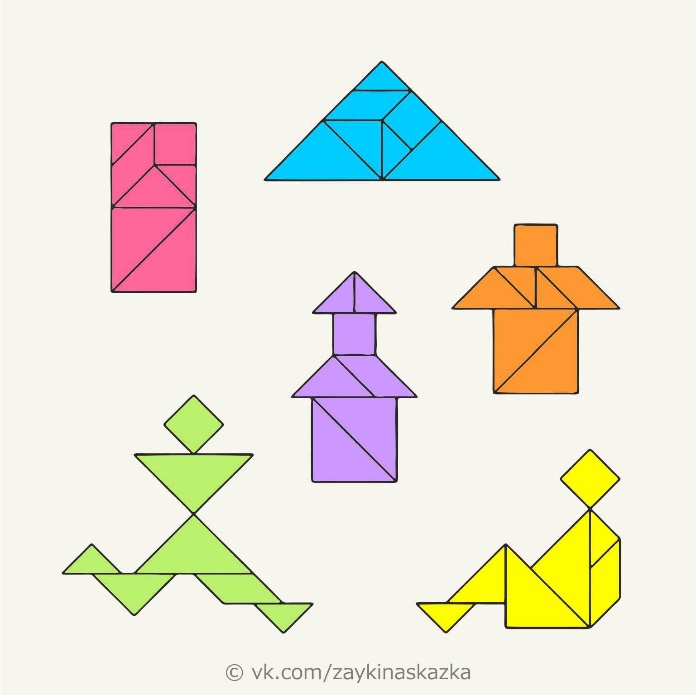 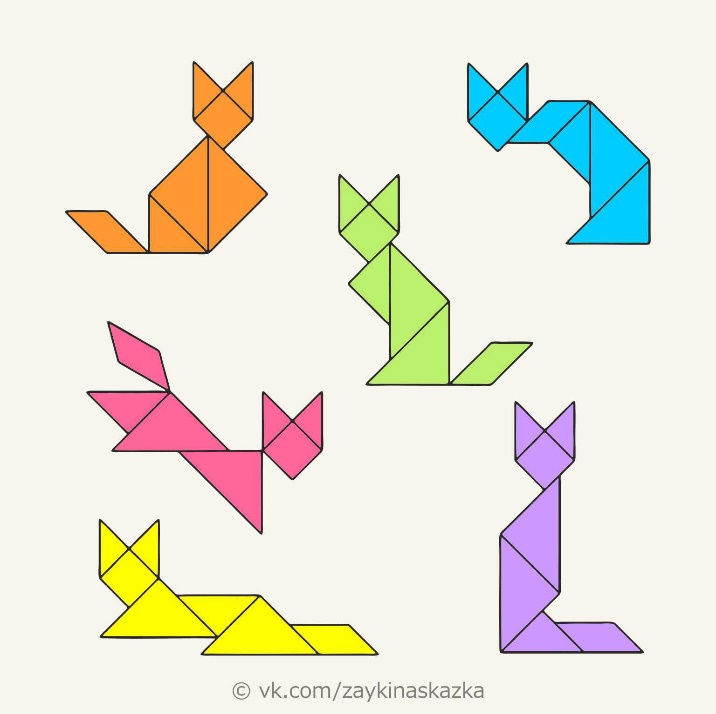 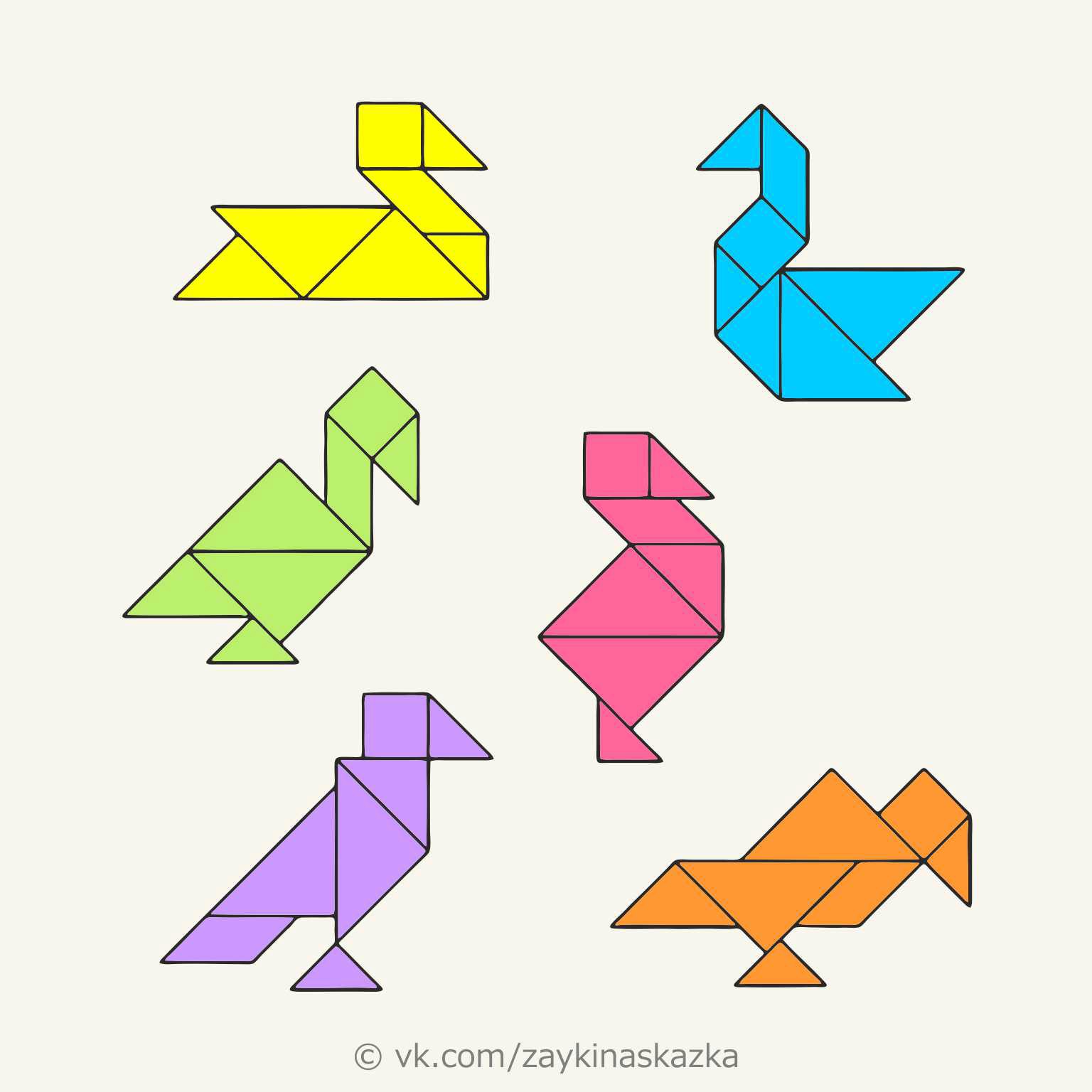 